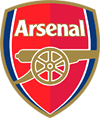 Emirates Stadium Concert 2020Proof of DisabilityBefore the Arsenal FC Disability Liaison Team can process your request for a Disabled Spectator + Personal Assistant (PA) ticket for The Killers Concert in 2020 please submit one of the following;A copy of either a Disability Living Allowance (DLA) letter confirming that you are currently in receipt of the benefit.A copy of a letter confirming that you are currently in receipt of a Personal Independence Plan (PIP)							  A copy of a local authority blind & visually impaired person’s registration card or a CVI document. 	 A copy of an entitlement to War Pensioners Mobility Supplement letter.A copy of a valid Access Card (For full information about how to get an Access Card go to www.accesscard.org.uk)   	Please note. if you do not have any of the above as we may still be able to process your request for a disabled spectator and personal assistant (PA) ticket subject to full information about your disability.    Please return your proof of disability to: Disability Liaison Team, Highbury House, 75 Drayton Park, London, N5 1BUOr by email to disability@arsenal.co.uk  Please ensure you put your name and Concert 2020 in the subject box  